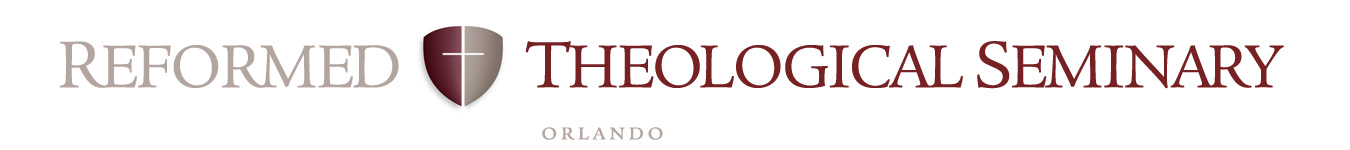 International Student Application SupplementImportant informationPlease read this packet carefully and complete the following supplemental forms. If you have not completed the online student application please do so by visiting http://rts.edu/apply/. The online application requirements include:Original hardcopy transcripts for your completed undergraduate/graduate degree, mailed directly to RTS OrlandoReferences including general, academic and pastoralApplication essayRecent photographApplication fee, payable by credit cardSupplemental forms along with all original signed documents, such as proof of finances, bank statements, and support letters, must be mailed to:RTS OrlandoAttn: Admissions Office1231 Reformation DriveOviedo, FL 32765Original TOEFL scores must also be sent directly to RTS. The Master of Arts and Master of Divinity programs require no less than 84 and a minimum of 21 in each category for the TOFEL iBT test. The Master of Arts in Counseling requires the iBT test.You may register for the TOEFL iBT test online at www.ets.org/toefl. RTS Orlando does not accept scores that are more than one year old. The required code for RTS Orlando is 9771. Biographical InformationComplete this section as it appears on your passportSurname/Family Name: 	__________________________________________________________Given Name:			__________________________________________________________Country of Birth: 		__________________________________________________________Country of Citizenship:	__________________________________________________________ Country of Residence: 	__________________________________________________________Date of Birth: 			__________________________________________________________Marital Status: 		__________________________________________________________Gender: 			__________________________________________________________Current Church: 		__________________________________________________________Home country address #, Street, Road, Place:	__________________________________________________________Apartment/Suburb:		__________________________________________________________City:				__________________________________________________________State/Province:		__________________________________________________________Zip/Postal Code:		__________________________________________________________Country:			__________________________________________________________Phone Number:		__________________________________________________________Mailing address for the I-20 (If different from your home address)#, Street, Road, Place:	__________________________________________________________Apartment/Suburb:		__________________________________________________________City:				__________________________________________________________State/Province:		__________________________________________________________Zip/Postal Code:		__________________________________________________________Country:			__________________________________________________________Program InformationWhat is the date of the first class you anticipate taking at RTS Orlando?__________________________________________________________________________________When do you expect to arrive in the United States? (NOTE: This date cannot be more than 30 days before your program begins.)__________________________________________________________________________________When do you expect to complete your degree at RTS Orlando?__________________________________________________________________________________Do you plan to return to your homeland upon completion of your studies at RTS Orlando?⎕ Yes		⎕ NoIf no, please explain why.______________________________________________________________________________________________________________________________________________________________________________________________________________________________________________________________________________________________________________________________________________________________________________________________________________________________________________________________________________________________________________________________________________________________________________________________If you currently reside in the United States please complete the following:Current Visa:		___________________________________________________________Current School:	___________________________________________________________Visa Expiration Date:	___________________________________________________________Dependent InformationPlease enter information for each dependent (spouse and/or children) who will accompany you to the United States on the F-2 Visa. If you have no dependents, or if your dependents will not accompany you to the United States, proceed to the next section.Complete this section as it appears on your passportsDEPENDENT #1Surname/Family Name: 	__________________________________________________________Given Name:			__________________________________________________________Country of Birth: 		__________________________________________________________Country of Citizenship:	__________________________________________________________ Country of Residence: 	__________________________________________________________Date of Birth: 			__________________________________________________________Age:		 		__________________________________________________________Gender: 			__________________________________________________________Dependent Relationship:	__________________________________________________________DEPENDENT #2Surname/Family Name: 	__________________________________________________________Given Name:			__________________________________________________________Country of Birth: 		__________________________________________________________Country of Citizenship:	__________________________________________________________ Country of Residence: 	__________________________________________________________Date of Birth: 			__________________________________________________________Age:		 		__________________________________________________________Gender: 			__________________________________________________________Dependent Relationship:	__________________________________________________________DEPENDENT #3Surname/Family Name: 	__________________________________________________________Given Name:			__________________________________________________________Country of Birth: 		__________________________________________________________Country of Citizenship:	__________________________________________________________ Country of Residence: 	__________________________________________________________Date of Birth: 			__________________________________________________________Age:		 		__________________________________________________________Gender: 			__________________________________________________________Dependent Relationship:	__________________________________________________________DEPENDENT #4Surname/Family Name: 	__________________________________________________________Given Name:			__________________________________________________________Country of Birth: 		__________________________________________________________Country of Citizenship:	__________________________________________________________ Country of Residence: 	__________________________________________________________Date of Birth: 			__________________________________________________________Age:		 		__________________________________________________________Gender: 			__________________________________________________________Dependent Relationship:	__________________________________________________________NOTE: For additional dependents, please use additional pages. Declaration of FinancesA declaration of finances must be completed by each international student seeking admission to RTS Orlando. In order for an I-20 to be issued, the US government requires every student have adequate funds to cover academic and living expenses for the duration of their degree. Please complete each of the following sections and keep a copy of this document along with the supporting documents. You may be required to present these at the US embassy or consulate when you apply for an F-1 visa.The following figures are based on current statistical information. Please plan for $4,000.00 for each child. You must be able to prove funding in this amount for each year of your degree.NOTE: One time payments to take into consideration:FlightsVehicle purchaseVehicle license and registrationRent depositUtility deposit(s)Furniture and household goodsAll sources of funding must be accompanied by supporting documents in hard copy original format. Please mail these to RTS Orlando as mentioned on page one. Supporting documentation might include the following:Personal and family savings – provide an original hard copy of a current bank statement signed by the bankParents or sponsors – provide an original hard copy of a current bank statement from that individual and a letter of sponsorship indicating the amount of support and the length the support will lastScholarships – provide a hard copy of the award or scholarship letter, RTS or otherwiseOther – provide an original letter from the sponsoring organization, such as your home church, indicating the amount of support and the length the support will lastOutside income – provide a copy of the evidence of the amount of income received, such as a lease agreement from renting your home while you are in the United StatesPlease complete the following worksheet to illustrate your financial support: NOTE: The amount of total support must be equal to or exceed the budgeted living expenses listed in the table above. Statement of Truth & ConsentI, ___________________________________ certify that this is an accurate reporting of my finances to the best of my knowledge. I further declare that the total amount of money I have available for my studies at Reformed Theological Seminary, Orlando, is $ ____________________. I understand that I am ultimately responsible for all expenses for the duration of my stay in the United States. Applicant’s Signature: _____________________________		Date: __________________Please enclose the following documents along with the International Student Application Supplement:⎕	Copy of passport biographic pages⎕	Financial documents – original signed bank statements⎕	Sponsor statements of support⎕	Scholarship letterPlease mail all documents to:RTS OrlandoAttn: Admissions Office1231 Reformation DriveOviedo, FL 32765Statement of Support: Sponsor Information & CommitmentI, ____________________________________ residing at ___________________________________(number & street) __________________________________________________ (city & postal code) _________________________ (country), complete this statement of financial support on behalf of _________________________________. This student is applying to study at Reformed Theological Seminary, Orlando, and therefore is also applying for a student visa issued by the government of the United States of America. This statement of financial support is made for the purpose of assuring the United States government of proof of financial support and assuring Reformed Theological Seminary, Orlando, that the person named above will not become a public charge in the United States. I am willing and able to support the person named above. I am ready and willing to deposit a bond, if necessary, to guarantee that such person will not become a public charge during his/her stay in the United States.I am employed as or engaged in the business of:Type of business: 				______________________________________________Address of business: 				______________________________________________I have savings in the amount of: 		______________________________________________I have stocks and bonds valued at: 		______________________________________________I own real estate valued at: 			______________________________________________NOTE: Please attach officially signed statements to verify the information listed above. For example, tax returns, bank statements, etc.I, _____________________________________________, intend to make contributions to the above named student in the specific amount of $________________________ (US currency) per year. This amount will apply towards the financial guarantee required for the student’s family size as listed in the table on page six. I, _________________________________________, commit to making these contributions to the above named student for the duration of ____________ years. I certify that all the information on this form is true and correct. Signature: ________________________________________	Date: __________________	IMPORTANT: This document serves as a permanent record and is kept in the student’s file. This guarantee is regarded as legally binding and serves to demonstrate the student’s financial stability for the duration of his/her studies. New students planning to come alone must send a $4,000.00 deposit before an I-20 will be issued. New students planning to come with their families must send a $6,000.00 deposit before an I-20 will be issued. In the event that the student will be unable to attend, the funds will be returned. Otherwise, the funds will be available for the student’s use upon his/her arrival at Reformed Theological Seminary, Orlando.NOTE: Please have each sponsor complete this form and return it to you with supporting documentation to include in the packet.Budgeted Living ExpensesAnnual Expenses Single StudentAnnual Expenses for Student & SpouseTuition (36 credits per year)$17,820.00$17,820.00Student Life fees$120.00$160.00Books$600.00$600.00Rent $5,250.00 $10,500.00Utilities$950.00$950.00Cell Phone$480.00$960.00Health Insurance$2,160.00$4,320.00Auto Insurance (one car)$1,200.00$1,200.00Petro/Gas (one car)$1,000.00$1,000.00Groceries$2,600.00$4,680.00Miscellaneous$1,000.00$2,000.00TOTAL ANNUAL COST$33,180.00$44,190.00Source of FinancesFirst YearSecond YearThird YearPersonal Parents & SponsorsScholarshipsOtherOutside IncomeTOTAL SUPPORT